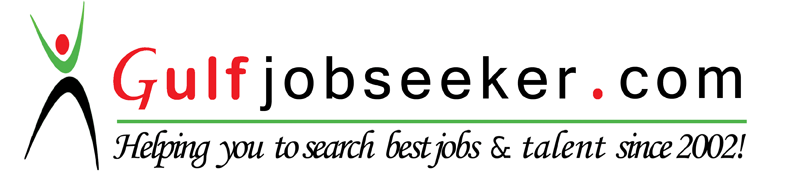 Whakapapa Mobile:+971504753686 Gulfjobseeker.com CV No: 256411E-mail: gulfjobseeker@gmail.comCurriculum Vitae
LAXMAN  Position Applied for:   Mini Bus and Light Vehicle Driver, Messenger, Office Assistance or any suitable post as per my capabilities.Career ObjectivesTo obtain a challenging and responsible position in an organization where I can utilize my capability and experience which would contribute to the growth and success of the Organization. Confident, self motivated and sincere with a pleasant personality.Educational QualificationIntermediate (10+2)S.L.C. (School Leaving Certificate)
Work Experience in U.A.E.Position	:  Driver Cum Merchandiser
Period	:	2009 to 2013
Organization	:	Euro Star LLC, ( , U.A.E.)Roles and Responsibilities:Visiting all supermarket and delivery stock to the store and receiving the stock.Receiving all new product and delivery to the store.Receiving cheques from supermarket and delivery to the company.Giving feedback to the company if the product is not selling or selling.Ordering all best selling to the company and delivery to the store.Handling the complain from the supermarket if any issue to the product.Checking daily product dates for expire.Position	:	Driver cum Merchandiser
Period	:	2005 to 2009
Organization	:	Nine Grains LLC, ( , U.A.E.)Position	:	Office Assistance cum messenger (Driver) 
Period	:	Sept. 2001 to 2005
Organization	:	Cyber Global () Pvt. Ltd. At Dubai Internet City ( , U.A.E.)Work Experience in Position	:	Driver cum Office Assistance
Period	:	1999 to 2000
Organization	:	( , Qatar)Personal Data
Date of Birth	:	18th July, 1978Place of Birth	:	Nationality	:	NepaliMarital Status	:	MarriedPlace of Issue 	:	NepalLanguages KnownEnglish, Hindi, Tamil, Nepali and Arabic (Slightly)